資料②　学友会の紹介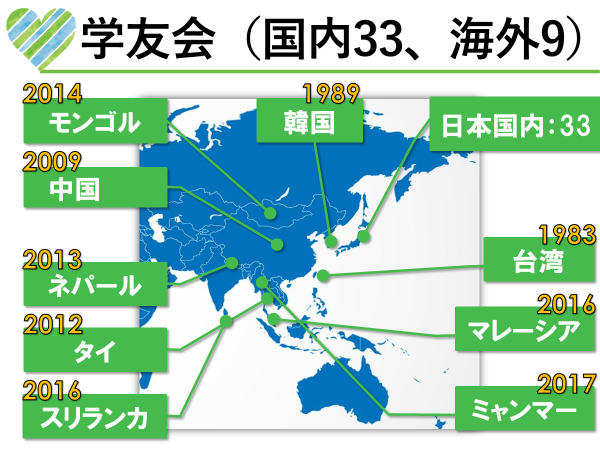 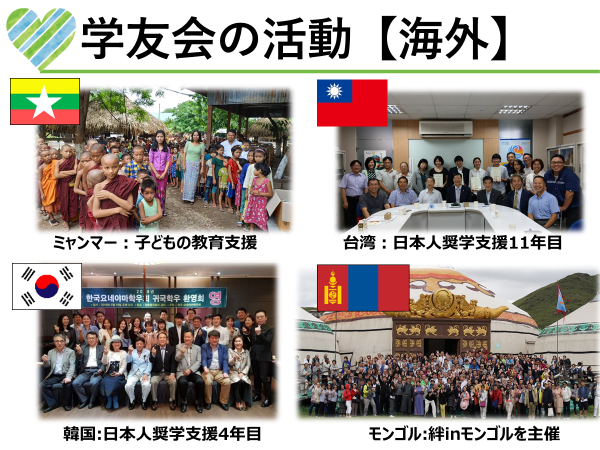 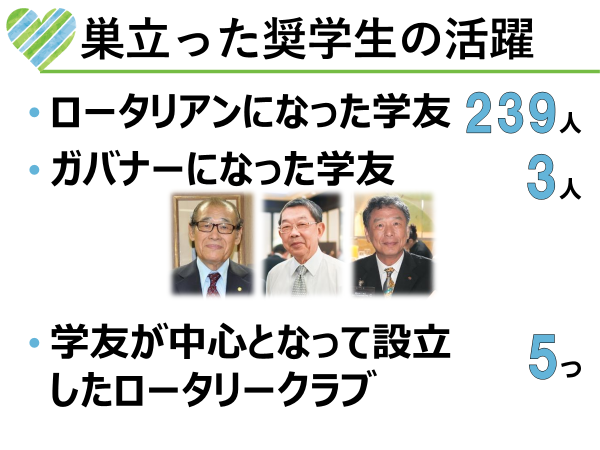 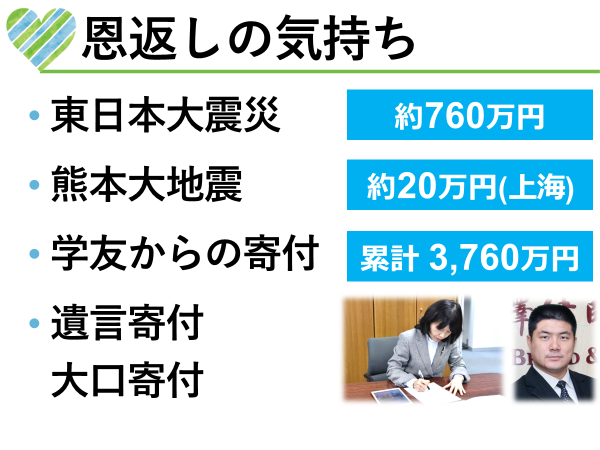 